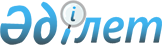 "Сырдария аудандық ауыл шаурашылығы бөлімі" коммуналдық мемлекеттік мекемесінің Ережесін бекіту туралы
					
			Күшін жойған
			
			
		
					Қызылорда облысы Сырдария ауданы әкімдігінің 2015 жылғы 14 тамыздағы № 265 қаулысы. Қызылорда облысының Әділет департаментінде 2015 жылғы 18 қыркүйекте № 5139 болып тіркелді. Күші жойылды - Қызылорда облысы Сырдария ауданы әкімдігінің 2016 жылғы 27 мамырдағы № 168 қаулысымен      Ескерту. Күші жойылды - Қызылорда облысы Сырдария ауданы әкімдігінің 27.05.2016 № 168 қаулысымен (қол қойылған күнінен бастап қолданысқа енгізіледі).

      "Қазақстан Республикасындағы жергілікті мемлекеттік басқару және өзін-өзі басқару туралы" Қазақстан Республикасының 2001 жылғы 23 қантардағы Заңына және "Мемлекеттік мүлік туралы" Қазақстан Республикасының 2011 жылғы 1 наурыздағы Заңына сәйкес Сырдария ауданының әкімдігі ҚАУЛЫ ЕТЕДІ:

      1. Қоса беріліп отырған "Сырдария аудандық ауыл шаруашылығы бөлімі" коммуналдық мемлекеттік мекемесінің Ережесі бекітілсін.

      2. Осы қаулының орындалуын бақылау аудан әкімінің орынбасары Б. Лекеровке жүктелсін.

      3. Осы қаулы алғашқы ресми жарияланған күнінен кейін күнтізбелік он күн өткен соң қолданысқа енгізіледі.

 "Сырдария аудандық ауылшаруашылығы бөлімі" коммуналдық мемлекеттік мекемесінің Ережесі 1. Жалпы ережелер      1. "Сырдария аудандық ауылшаруашылығы бөлімі" коммуналдық мемлекеттік мекемесі" коммуналдық мемлекеттік мекемесі аудан аумағында ауыл шаруашылығы саласында басшылықты жүзеге асыратын Қазақстан Республикасының мемлекеттік органы болып табылады.

      2. "Сырдария аудандық ауылшаруашылығы бөлімі" коммуналдық мемлекеттік мекемесінің құрылтайшысы болып, Сырдария ауданының әкімдігі табылады.

      3. "Сырдария аудандық ауылшаруашылығы бөлімі" коммуналдық мемлекеттік мекемесі өз қызметін Қазақстан Республикасының  Конституциясына және Заңдарына, Қазақстан Республикасының Президенті мен Үкіметінің актілеріне, өзге де нормативтік құқықтық актілерге, сондай-ақ осы  Ережеге сәйкес жүзеге асырады.

      4. "Сырдария аудандық ауылшаруашылығы бөлімі" коммуналдық мемлекеттік мекемесі мемлекеттік мекеме ұйымдық-құқықтық нысанындағы заңды тұлға болып табылады, мемлекеттік тілде өз атауы бар мөрі мен мөртаңбалары, белгіленген үлгідегі бланкілері, сондай-ақ Қазақстан Республикасының заңнамасына сәйкес қазынашылық органдарында шоттары болады.

      5. "Сырдария аудандық ауылшаруашылығы бөлімі" коммуналдық мемлекеттік мекемесі азаматтық-құқықтық қатынастарға өз атынан түседі.

      6. "Сырдария аудандық ауылшаруашылығы бөлімі" коммуналдық мемлекеттік мекемесі егер заңнамаға сәйкес осыған уәкілеттік берілген болса, мемлекеттің атынан азаматтық-құқықтық қатынастардың тарапы болуға құқығы бар.

      7. "Сырдария аудандық ауылшаруашылығы бөлімі" коммуналдық мемлекеттік мекемесі өз құзыретінің мәселелері бойынша заңнамада белгіленген тәртіппен бұйрық түрінде актілер шығарады. 

      8. "Сырдария аудандық ауылшаруашылығы бөлімі" коммуналдық мемлекеттік мекемесінің құрылымы мен штат санының лимиті қолданыстағы заңнамаға сәйкес бекітіледі.

      9. Заңды тұлғаның орналасқан жері: индекс 120600 Қазақстан Республикасы, Қызылорда облысы, Сырдария ауданы, Тереңөзек кенті, Д.А.Қонаев көшесі, №9 Б үй.

      10. Мемлекеттік органның толық атауы - "Сырдария аудандық ауылшаруашылығы бөлімі" коммуналдық мемлекеттік мекемесі.

      11. Осы Ереже "Сырдария аудандық ауылшаруашылығы бөлімі" коммуналдық мемлекеттік мекемесінің құрылтай құжаты болып табылады.

      "Сырдария аудандық ауылшаруашылығы бөлімі" коммуналдық мемлекеттік мекемесiнiң құрылтайшысы Сырдария ауданының әкімдігі болып табылады.

      12. "Сырдария аудандық ауылшаруашылығы бөлімі" коммуналдық мемлекеттік мекемесінің қызметін қаржыландыру мемлекеттік бюджеттерінен жүзеге асырылады.

      13. "Сырдария аудандық ауылшаруашылығы бөлімі" коммуналдық мемлекеттік мекемесіне кәсіпкерлік субъектілерімен бөлімнің функциялары болып табылатын міндеттерді орындау тұрғысында шарттық қатынастарға түсуге тыйым салынады.

      Егер "Сырдария аудандық ауылшаруашылығы бөлімі" коммуналдық мемлекеттік мекемесіне заңнамалық актілермен кірістер әкелетін қызметті жүзеге асыру құқығы берілсе, онда осындай қызметтен алынған кірістер мемлекеттік бюджеттің кірісіне жіберіледі. 

 2. Мемлекеттік органның миссиясы, негізгі міндеттері, функциялары, құқықтары мен міндеттері      14. "Сырдария аудандық ауылшаруашылығы бөлімі" коммуналдық мемлекеттік мекемесінің миссиясы:

      Агроөнеркәсіптік кешені салаларының бәсекеге қабілеттілігін сапалы жаңа деңгейге жеткізу мен экономикалық өсуге жәрдемдесу мақсатында агроөнеркәсіптік кешені және ауылдық аумақтарды дамыту саласындағы мемлекеттің аграрлық саясатын іске асыру.

      15. Міндеттері:

      1) агроөнеркәсіптік кешен субъектілерін мемлекеттік қолдауды жүзеге асыру;

      2) ауылдық аумақтарды дамыту, егіншілік, тұқым шаруашылығын реттеу;

      16. Функциялары: 

      1) агроөнеркәсiптiк кешен субъектілерiн Қазақстан Республикасының "Агроөнеркәсіптік кешенді және ауылдық аумақтарды дамытуды мемлекеттік реттеу туралы" Заңына және басқа да нормативтiк құқықтық актiлерге сәйкес мемлекеттiк қолдауды жүзеге асыру;

      2) агроөнеркәсiптiк кешенді дамыту саласындағы мемлекеттік техникалық инспекцияны жүзеге асыру;

      3) ауылдық аумақтарды дамытудың мониторингін жүргізу;

      4) елді мекендерде ауыл шаруашылығы малын ұстау мен жаюдың ережелерiн әзiрлеу;

      5) Қазақстан Республикасының Үкіметі белгілеген тәртiппен ауыл шаруашылығы жануарларын бiрдейлендiруді жүргiзудi, мал қорымдарын (биотермиялық шұңқырларды) салуды, күтіп-ұстау мен реконструкциялауды ұйымдастыру;

      6) агроөнеркәсіптiк кешен мен ауылдық аумақтар саласында жедел ақпарат жинауды жүргiзу және оны облыстың жергiлiктi атқарушы органына (әкiмдiгiне) беру;

      7) тиісті өңірде азық-түлік тауарлары қорларын есепке алуды жүргізу және облыстың жергiлiктi атқарушы органдарына (әкiмдiктерiне) есептілік ұсыну;

      8) ауылдық елді мекендерде жұмыс істейтін және тұратын денсаулық сақтау, білім беру, әлеуметтік қамсыздандыру, мәдениет, спорт және агроөнеркәсіптік кешен саласындағы мамандарды Қазақстан Республикасының заңнамасында көзделген әлеуметтік қолдау шараларын қолдану жөніндегі жұмысты ұйымдастыру;

      9) "Агроөнеркәсіп кешеніндегі үздік кәсіп иесі" конкурсын өткізу;

      10) жергілікті мемлекеттік басқару мүдделерінде Қазақстан Республикасының заңнамасында жергілікті атқарушы органдарға жүктелетін өзге де өкілеттіктерді жүзеге асыру кіреді.

      11) қолданыстағы заңнамаға сәйкес басқа да функцияларды жүзеге асырады.

      17. Құқықтары мен міндеттері:

      1) заңнамада белгіленген тәртіппен мемлекеттік органдардан, ұйымдардан, олардың лауазымды адамдарынан қажетті ақпарат пен материалдар сұратуға және алуға; 

      құзыреті шегінде құқықтық және нормативтік құқықтық актілердің жобаларын әзірлеуге қатысу;

      қолданыстағы заңнамалық актілерде көзделген өзге де құқықтарды жүзеге асыруға құқығы бар.

      2) жеке және заңды тұлғалардың жолдаған өтініштерін қарауға, олардың орындалуын бақылауға, Қазақстан Республикасының заңнамасында белгіленген жағдайларда және тәртіппен олар бойынша жауаптар беруге;

      жеке тұлғаларды және заңды тұлғалардың өкілдерін қабылдауды ұйымдастыруға;

      заңды және негiзделген шешiмдер қабылдауға;

      қабылданған шешiмдердiң орындалуын бақылауды қамтамасыз етуге;

      қолданыстағы заңнамада қарастырылған өзге де міндеттерді іске асыруға міндетті.

 3. Мемлекеттік органның қызметін ұйымдастыру      18. "Сырдария аудандық ауылшаруашылығы бөлімі" коммуналдық мемлекеттік мекемесі басшылықты "Сырдария аудандық ауылшаруашылығы бөлімі" коммуналдық мемлекеттік мекемесіне жүктелген міндеттердің орындалуына және оның функцияларын жүзеге асыруға дербес жауапты болатын басшы жүзеге асырады.

      19. "Сырдария аудандық ауылшаруашылығы бөлімі" коммуналдық мемлекеттік мекемесінің басшысын аудан әкімі қызметке тағайындайды және қызметтен босатады.

      20. "Сырдария аудандық ауылшаруашылығы бөлімі" коммуналдық мемлекеттік мекемесі басшысының Қазақстан Республикасының заңнамасына сәйкес қызметке тағайындалатын және қызметтен босатылатын қызметкерлері болады.

      21. "Сырдария аудандық ауылшаруашылығы бөлімі" коммуналдық мемлекеттік мекемесі басшысының өкілеттілігі:

      1) бөлім қызметкерлерінің міндеттері мен өкілеттіктерін анықтайды;

      2) бөлімді мемлекеттік органдар мен басқа ұйымдарда білдіреді;

      3) бөлім бұйрықтарына қол қояды;

      4) қолданыстағы заңнамаға сәйкес бөлім қызметкерлерін қызметке тағайындайды және қызметтен босатады;

      5) қолданыстағы заңнамаға сәйкес бөлім қызметкерлерін марапаттайды және тәртіптік жазалау шараларын қабылдайды;

      6) бөлімдегі сыбайлас жемқорлыққа қарсы әрекет етуге бағытталған шаралар қабылдайды және сыбайлас жемқорлыққа қарсы шаралар қабылдау үшін дербес жауапты болады;

      7) гендерлік теңдік саясатын жүзеге асыру жұмыстарын ұйымдастырады;

      8) бөлімнің атынан сенімхатсыз әрекет етеді;

      9) шарттар жасасады;

      10) сенімхаттар береді;

      11) өз қызметін ұйымдастыру және оның ішкі тәртібі мәселелері бойынша регламент қабылдайды;

      12) жеке тұлғаларды және заңды тұлғалардың өкілдерін жеке қабылдау кестесін бекітеді;

      13) Қазақстан Республикасының заңнамасына сәйкес өзге де өкілеттіліктерді жүзеге асырады. 

      "Сырдария аудандық ауылшаруашылығы бөлімі" коммуналдық мемлекеттік мекемесінің басшысы болмаған кезеңде оның өкілеттерін қолданыстағы заңнамаға сәйкес оны алмастыратын тұлға орындайды.

      22. Басшы өз қызметкерлерінің өкілеттіктерін қолданыстағы заңнамаға сәйкес белгілейді.

      23. "Сырдария аудандық ауылшаруашылығы бөлімі" коммуналдық мемлекеттік мекемесін Қазақстан Республикасының қолданыстағы заңнамасына сәйкес қызметке тағайындалатын және қызметтен босатылатын басшы басқарады.

 4. Мемлекеттік органның мүлкі      24. "Сырдария аудандық ауылшаруашылығы бөлімі" коммуналдық мемлекеттік мекемесінде заңнамада көзделген жағдайларда жедел басқару құқығында оқшауланған мүлкі болу мүмкін.

      "Сырдария аудандық ауылшаруашылығы бөлімі" коммуналдық мемлекеттік мекемесінің мүлкі оған меншік иесі берген мүлік, сондай-ақ өз қызметі нәтижесінде сатып алынған мүлік (ақшалай кірістерді қоса алғанда) және Қазақстан Республикасының заңнамасында тыйым салынбаған өзге де көздер есебінен қалыптастырылады.

      25. "Сырдария аудандық ауылшаруашылығы бөлімі" коммуналдық мемлекеттік мекемесіне бекітілген мүлік аудандық коммуналдық меншікке жатады. 

      26. Егер заңнамада өзгеше көзделмесе, "Сырдария аудандық ауылшаруашылығы бөлімі" коммуналдық мемлекеттік мекемесі өзіне бекітілген мүлікті және қаржыландыру жоспары бойынша өзіне бөлінген қаражат есебінен сатып алынған мүлікті өз бетімен иеліктен шығаруға немесе оған өзгедей тәсілмен билік етуге құқығы жоқ.

 5. Бөлімді қайта ұйымдастыру және тарату      27. "Сырдария аудандық ауылшаруашылығы бөлімі" коммуналдық мемлекеттік мекемесін қайта ұйымдастыру және тарату Қазақстан Республикасының заңнамасына сәйкес жүзеге асырылады.


					© 2012. Қазақстан Республикасы Әділет министрлігінің «Қазақстан Республикасының Заңнама және құқықтық ақпарат институты» ШЖҚ РМК
				
      Аудан әкімі

Ғ. Қазантаев
Сырдария ауданы әкімдігінің
2015 жылғы "14" тамыздағы
№ 265 қаулысымен бекітілген